Communiqué de presse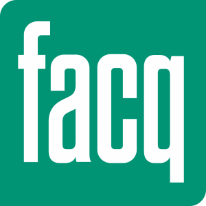 				08/11/2019Le wabi-sabi jusque dans la salle de bains FACQRendez-vous au salon COCOON pour découvrir les nouveautés sanitaires du momentCOCOON, le salon de l’aménagement intérieur et de la décoration, ouvre ses portes le 15 novembre prochain à Brussels Expo et FACQ y présentera toute une série de nouveautés à ne pas manquer pour aménager une future salle de bains. Les thématiques de COCOON, la couleur vert bouteille et le wabi-sabi, seront également mis à l’honneur chez FACQ. Rendez-vous au Palais 4, sur le stand n°4406 : inspiration garantie !Le wabi-sabi jusque dans la salle de bainsA l’heure actuelle, la philosophie du wabi-sabi est ultra tendance en termes de décoration d’intérieur. Originaire du Japon, le wabi-sabi relie deux principes : wabi qui s’explique par la simplicité et la nature et sabi décrivant l'altération par le temps, la décrépitude des choses vieillissantes, la patine des objets, le goût pour les choses vieillies. Pour illustrer ce thème et inspirer le visiteur de COCOON, FACQ présentera deux salles de bains « wabi-sabi » avec des matériaux bruts, naturels associés à des couleurs épurées et claires, le tout accessoirisé avec du rotin, des coussins tissés et du papier peint naturel.Mix de bois et de couleursLa toute nouvelle collection Intuitive de Delpha est dédiée à une cible plutôt familiale et aux salles de bains qui se veulent confortables. Le bois (décor chêne doré), qui peut être combiné à un des 16 coloris disponibles, vient réchauffer l’ambiance de la pièce et apporter du caractère au meuble. À COCOON, FACQ présentera la collection avec le bois clair combiné à la couleur Aloé Vera. Pour le côté fonctionnel, il existe 3 solutions originales pour se voir et ranger : le miroir rond, le miroir avec tablette ou encore l’armoire de toilette. Le plan vasque aux lignes très épurées se décline en largeur 80 cm, 100 et 120 cm avec la vasque à gauche ou à droite, et 140 cm avec la double vasque. Celui-ci peut donc s’adapter à tous les espaces. La colonne en hauteur 124 ou 152 cm est également la solution parfaite pour un rangement malin. Dans la même collection, FACQ proposera aussi une solution de rangement idéale pour un espace buanderie.La sobriété et la classeÀ COCOON, FACQ présentera également une salle de bains aménagée avec la collection Unique de Delpha dans les couleurs grège, noir et blanc mat. C’est plutôt une ambiance luxueuse zen et reposante, très classy chic, qui se fera ressentir dans cet espace, avec des armoires vitrines comme meubles de rangement, mais aussi une colonne Trésor aménagée en version maquillage. La baignoire Tenby en Liquid Silver, disponible exclusivement chez FACQ, captera toute l’attention des visiteurs grâce à son effet miroir de haute technologie. Cette baignoire dotée d’une excellente ergonomie est disponible en 4 couleurs (argenté, cuivré, or rose et doré) pour scintiller de mille feux dans la salle de bains. Le vert bouteille à l’honneur, aussi dans la salle de bainsLa couleur mise en avant à COCOON cette année : le vert bouteille ! Ce coloris sera à découvrir sur le stand de FACQ avec la vasque Aqua de Alape. Les trois nuances chromatiques Deep Blue, Deep Green et Deep Indigo sont inspirées de l’univers des couleurs de l’eau. La vasque se distingue par sa surface ultra brillante dont le dégradé de couleur est unique sur chaque pièce et varie en fonction de l’éclairage dans la salle de bains.Vous souhaitez visiter FACQ à COCOON ?Envoyez-nous un e-mail pour demander votre accréditation !